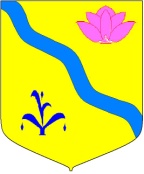 АДМИНИСТРАЦИЯ КИРОВСКОГО МУНИЦИПАЛЬНОГО РАЙОНА ПОСТАНОВЛЕНИЕ
03.09. 2020                                     п. Кировский                                         № 294Об утверждении перечня и методики расчета ключевых показателей эффективности антимонопольного комплаенса администрации Кировского  муниципального района  	В целях реализации постановления администрации Кировского муниципального района от  14 мая  2020 г. № 143  «Об организации системы внутреннего обеспечения соответствия требованиям антимонопольного законодательства (антимонопольного комплаенса) в администрации Кировского муниципального района» администрация Кировского муниципального районаПОСТАНОВЛЯЕТ:1. Утвердить:1.1. Ключевые показатели эффективности антимонопольного комплаенса администрации Кировского муниципального района (приложение №1);1.2. Методику расчета ключевых показателей эффективности антимонопольного комплаенса администрации Кировского муниципального района (приложение №2).2. Руководителям структурных подразделений администрации организовать работу в соответствии с Положением об организации системы внутреннего обеспечения соответствия требованиям антимонопольного законодательства в администрации Кировского муниципального района.3. Руководителю аппарата администрации Кировского муниципального района (Тыщенко Л.А.) обеспечить ознакомление сотрудников администрации с настоящим постановлением, разместить настоящее постановление на сайте администрации.4. Контроль за выполнением настоящего распоряжения оставляю за собой.Глава Кировского муниципального района –глава администрации Кировскогомуниципального  района                                                                    И.И. ВотяковПриложение №1 УТВЕРЖДЕНО                                                                        постановлением        администрации                                                                       Кировского муниципального района                                                                       От  «   »___________2020г.    №____Ключевые показатели эффективности антимонопольного комплаенсаадминистрации Кировского муниципального района Приложение №2     к постановлению администрации     Кировского       муниципального районаМЕТОДИКА расчета ключевых показателей эффективности антимонопольного комплаенса администрации Кировского муниципального района 1. Общие положения1.1. Методика расчета ключевых показателей эффективности функционирования антимонопольного комплаенса администрации Кировского муниципального района (далее - Методика) разработана в соответствии с распоряжением Правительства Российской Федерации от 18 октября 2018 г. №2258-р «Об утверждении методических рекомендаций по созданию и организации федеральными органами исполнительной власти системы внутреннего обеспечения соответствия требованиям антимонопольного законодательства» (далее – Методические рекомендации), постановлением администрации Кировского муниципального района 14 мая 2020 г. № 143  «Об организации системы внутреннего обеспечения соответствия требованиям антимонопольного законодательства (антимонопольного комплаенса) в администрации Кировского муниципального района» (далее – постановление № 143).1.2. В целях оценки эффективности функционирования антимонопольного комплаенса в администрации Кировского муниципального района (далее – администрация) в соответствии с Методикой рассчитываются ключевые показатели эффективности антимонопольного комплаенса.2. Методика расчета ключевых показателей эффективности антимонопольного комплаенса.2.1. Ключевыми показателями эффективности антимонопольного комплаенса в администрации являются:- доля проектов нормативных правовых актов местной администрации, в которых выявлены риски нарушения антимонопольного законодательства;- доля нормативных правовых актов местной администрации, в которых выявлены риски нарушения антимонопольного законодательства;- коэффициент снижения количества нарушений антимонопольного законодательства со стороны администрации (по сравнению с предыдущим годом).2.2. Доля проектов нормативных правовых актов администрации, в которых выявлены риски нарушения антимонопольного законодательства, рассчитывается по формуле:Дпнпа = , где:Дпнпа – доля проектов нормативных правовых актов администрации, в которых антимонопольным органом выявлены риски нарушения антимонопольного законодательства;Кпнпа – количество проектов нормативных правовых актов администрации, в которых антимонопольным органом выявлены риски нарушения антимонопольного законодательства (в отчетном году);КНог – количество нормативных правовых актов администрации, в которых антимонопольным органом выявлены нарушения антимонопольного законодательства (в отчетном году).2.3. Доля нормативных правовых актов администрации, в которых выявлены риски нарушения антимонопольного законодательства, рассчитывается по формуле:Днпа = , где:Днпа – доля нормативных правовых актов администрации, в которых антимонопольным органом выявлены риски нарушения антимонопольного законодательства;Кнпа – количество нормативных правовых актов администрации, в которых антимонопольным органом выявлены риски нарушения антимонопольного законодательства (в отчетном году);КНог – количество нормативных правовых актов администрации, в которых антимонопольным органом выявлены нарушения антимонопольного законодательства (в отчетном году).2.4. Коэффициент снижения количества нарушений антимонопольного законодательства со стороны администрации (по сравнению с предыдущим годом) рассчитывается по формуле:КСН =, где: КСН – коэффициент снижения количества нарушений антимонопольного законодательства со стороны администрации по сравнению с предыдущим годом;КНпг– количество нарушений антимонопольного законодательства со стороны администрации в предыдущем году;КНог – количество нарушений антимонопольного законодательства со стороны администрации в отчетном году.При расчете коэффициента снижения количества нарушений антимонопольного законодательства со стороны администрации под нарушением антимонопольного законодательства со стороны администрации понимаются: - возбужденные антимонопольным органом в отношении администрации антимонопольные дела;- выданные антимонопольным органом администрации предупреждения о прекращении действий (бездействия), об отмене или изменении актов, которые содержат признаки нарушения антимонопольного законодательства, либо об устранении причин и условий, способствовавших возникновению такого нарушения, и о принятии мер по устранению последствий такого нарушения;-направленные антимонопольным органом администрации предостережения о недопустимости совершения действий, которые могут привести к нарушению антимонопольного законодательства.3. Оценка значений ключевых показателей эффективности антимонопольного комплаенса.3.1. Оценка значений ключевых показателей эффективности «доля проектов нормативных правовых актов администрации, в которых выявлены риски нарушения антимонопольного законодательства» и «доля нормативных правовых актов администрации, в которых выявлены риски нарушения антимонопольного законодательства».Оценка вышеуказанных значений ключевых показателей эффективности направлена на понимание эффективности мероприятий антимонопольного комплаенса, предусмотренных пунктом  1.2 Методических рекомендаций, а также пунктом 3.2. Положения об организации системы внутреннего обеспечения соответствия требованиям антимонопольного законодательства (антимонопольного комплаенса) в администрации Кировского муниципального района, утвержденного постановлением № 143.При эффективном проведении мероприятий по анализу нормативных правовых актов администрации и их проектов на предмет выявления заложенных в них рисков нарушения антимонопольного законодательства (то есть, при высоком значении числителя) должно наблюдаться уменьшение нормативных правовых актов администрации, в отношении которых антимонопольным органом выявлены нарушения антимонопольного законодательства (то есть, низкое значение знаменателя). Таким образом, значение ключевых показателей эффективности будет тем выше, чем эффективней данные мероприятия антимонопольного комплаенса будут осуществляться администрацией. И, наоборот, при невысоком значении долей нормативных правовых актов и их проектов (числитель) наряду с высоким количеством выявленных антимонопольным органом нарушений антимонопольного законодательства в таких актах (знаменатель), низкие значения ключевых показателей эффективности будут свидетельствовать о низкой эффективности данных мероприятий.3.2. Оценка значения ключевого показателя эффективности «коэффициент снижения количества нарушений антимонопольного законодательства со стороны администрации (по сравнению с предыдущим годом)».Ключевой показатель эффективности «коэффициент снижения количества нарушений антимонопольного законодательства со стороны администрации (по сравнению с предыдущим годом)», взаимосвязан с ключевым показателем мероприятий, предусмотренным подпунктом «б» пункта 1 Национального плана развития конкуренции в Российской Федерации на 2018-2020 годы (далее – Национальный план),  утвержденным Указом Президента Российской Федерации от 21 декабря 2017 года № 618 «Об основных направлениях государственной политики по развитию конкуренции», а именно «снижение количества нарушений антимонопольного законодательства со стороны органов государственной власти и органов местного самоуправления к 2020 году не менее чем в 2 раза по сравнению с 2017 годом».Ежегодная оценка значения ключевого показателя эффективности «коэффициент снижения количества нарушений антимонопольного законодательства со стороны администрации (по сравнению с предыдущим годом)» призвана обеспечить понимание об эффективности функционирования антимонопольного комплаенса в администрации и о соответствии мероприятий антимонопольного комплаенса администрации направлениям совершенствования государственной политики по развитию конкуренции, установленных Национальным планом.№ п/пКлючевые показатели эффективностиЗначение показателя1231.Доля проектов нормативных правовых актов администрации Кировского муниципального района, в которых выявлены риски нарушения антимонопольного законодательства.Не более 10%2.Доля нормативных правовых актов администрации Кировского муниципального района, в которых выявлены риски нарушения антимонопольного законодательства.Не более 10%3.Коэффициент снижения количества нарушений антимонопольного законодательства со стороны администрации Кировского муниципального района (по сравнению с предыдущим годом).50%